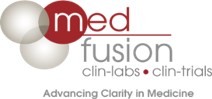 Please use Internet Explorer. Some links to additional information are not supported by Chrome.Access to med fusion Requisitionshttp://medfusionservices.com/how-to-order/STAT Testing List – DFW Metroplexhttps://medfusion.mastercontrol.com/mastercontrol/main/index.cfm?event=showFile&ID=DEE21AFE0A11104D8A&static=false&mcuid=ANONYMOUS&mcsid=MCSpecimen Temperature Guidehttps://medfusion.mastercontrol.com/mastercontrol/main/index.cfm?event=showFile&ID=8A98C9AA0E3EA04488&static=false&mcuid=ANONYMOUS&mcsid=MCSpecimen Processing Guidehttps://medfusion.mastercontrol.com/mastercontrol/main/index.cfm?event=showFile&ID=64A818940238904067&static=false&mcuid=ANONYMOUS&mcsid=MCMicrobiology Collection Guidehttps://medfusion.mastercontrol.com:443/mastercontrol/main/index.cfm?event=showFile&ID=6ZHJ4AJY2FFLHJKWNB&static=false&mcuid=ANONYMOUS&mcsid=ANRAQMX6SRBYRDBWQZ24 Hour Urine Collection Instructionshttps://medfusion.mastercontrol.com/mastercontrol/main/index.cfm?event=showFile&ID=792AC807090B104673&static=false&mcuid=ANONYMOUS&mcsid=MCPathologist Bio-Medical Laboratories (PBM) http://pbmlabs.com/Pathologist Bio-Medical Laboratories Collection Guidehttp://pbmlabs.com/resources-for-physicians/